Problème du jour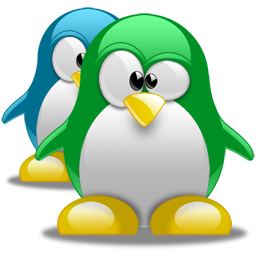 Une histoire des droits civiquesPour dénoncer la ségrégation raciale aux USA, Rosa Parks a boycotté les bus de Montgomery pendant 1 an.Elle a servi de modèle et de nombreux autres afro-américains ont suivi son exemple.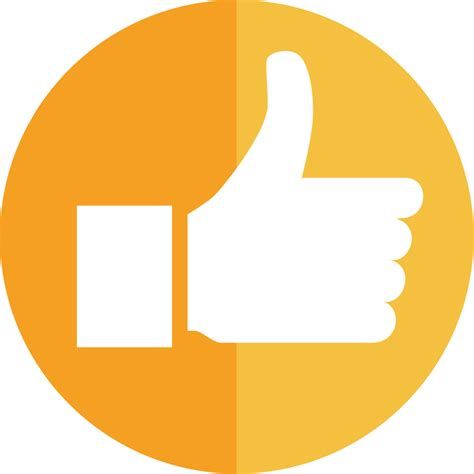 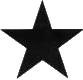 Sachant qu’un ticket de bus coûtait 1$, et que Rosa Parks prenait le bus 2 fois par jour, 6 jours par semaine. Quelle somme d’argent Rosa Parks a-t-elle refusé de donner aux bus de Montgomery ?Calculs et raisonnements :Calculs et raisonnements :Phrase réponse :Phrase réponse :Sachant qu’un ticket de bus coûtait 1$, et qu’en tout il y a eu 1 000 afro-américains qui prenaient le bus 2 fois par jour, 6 jours par semaine qui ont refusé de prendre le bus pendant 1 an.Quelle somme d’argent, le mouvement du boycott des bus a-t-il fait perdre aux bus de MontgomeryCalculs et raisonnements : Calculs et raisonnements : Phrase réponse :Phrase réponse :Sachant que ce mouvement de boycott s’est répandu dans tous les U.S.A, et que 300 000 afro-américains qui prenaient le bus 2 fois par jour, 6 jours par semaine ont participé pendant 1 an.Quelle somme d’argent le mouvement de boycott a-t-il fait perdre aux compagnies de bus ?Calculs et raisonnements :Calculs et raisonnements :Phrase réponse :Phrase réponse :